CARRERA.: TECNICATURA EN PSICOPEDAGOGIA.CURSO Y COMISION: 1 “A”.  ESPACIO CURRICULAR: PSICOLOGIA GENERAL.DOCENTE: LIC. LEONOR MOLINA.  HORAS DE CLASESA SEMANALES: 3 MODULOS.ESPECTATIVAS DE LOGRO:-Comprender la constitución del sujeto desde la perspectiva psicológica. Comprensión de los factores constitutivos y ambientales en la configuración de la subjetividad. Conflictos básicos y formas de resolución.CONTENIDOS:UNIDAD 1:La Psicología: origen y desarrollo histórico Ramas de la psicología evolutiva, aprendizaje, psicopatología, etc. Campos de aplicación de la psicología: Psicogeriatría, forense, laboral, deporte etc. Perspectivas o enfoques psicoanálisis, psicodrama, sistémica, Gestalt.Bibliografía:Que es la psicología. Ficha. La Psicología: ramas, campos y perspectivas. Ficha.Psicogeriatría, teoría y clínica. Autor: Salvarezza Con que envejeciendo. Autora: Lerner.UNIDAD 2:Metodología herramientas de medición de la Psicología: test (psicométrico y proyectivos), entrevista psicológica (niños y adultos). Las sicoterapias, breve enfoque técnico.Bibliografía:Metodología, herramienta de medición. Ficha. Diccionario de Laplanche y Pontalis. Psicoanálisis de niños. Autora: Aberastury.UNIDAD 3:La condición bio-psico-social del sujeto. Procesos intersubjetivos: inteligencia, inteligencias múltiples, atención, atención flotante. Creatividad. Conducta.Bibliografía:Psicología para docentes. Auto: Casullo Terapia de crisis Autor Muffatt. Los idiomas del aprendiente. Autora: A. Fernández. El potencial transformador de la desatención, Rev. Epsiva.Juego y vida. Autora. Cañeque Cuento: Virtudes choique. Que entendemos por problemas de aprendizaje, Rev. Act. Psicológica (Dueñas). Educación riesgos y promesas de las nuevas tecnologías de la información. Autor: Burbules y Callister.UNIDAD 4Percepción. Concepto. Leyes de la percepción. Teoría de la Gestalt. Psicodrama, enfoque desde lo pedagógico.Bibliografía:La Gestald, psicología de la forma. Ficha. La percepción. Ficha. Porque sicodrama en Psicopedagogía. Autora: A. Fernández. Psicodrama un dispositivo para la creatividad. Rev., Act, Psicológica.UNIDAD 5	:Desarrollo cognitivo: Piaget. Pensamiento: intuitivo, concreto y formal. Estadios del desarrolloDel sujeto. Teoría Sistémica Aplicaciones en educación.Bibliografía:Psicología de la educación para profesores. Autora: Torres. Psicología para docentes, Autora: Casullo. El mago sin magia Autor: Palazolli. Red de redes. Autora Elina Dabas.UNIDAD 6Psicoanálisis Formación del siquismo. Los primeros vínculos Actividad lúdica. Juego y relato como ejes del desarrollo.Bibliografía:Psiquiatría infantil operativa.  Autora Soifer. Juego y vida. Autora: Cañeque. El cuerpo cuenta Autor: Camels. Videojuegos y literatura. Rev. Loadess. La constitución de la subjetividad en los tiempos actuales, Beatriz Janin. Rev. Act.Psic. PRESUPUESTO DE TIEMPO:Tres unidades en el 1er. Cuatrimestre. (1-2 y 3)Tres unidades en el 2do. Cuatrimestre. (4- 5 y 6)EVALUACION:Comprensión de textos. Emisión de criterios en la misma. Responsabilidad y flexibilidad en el trabajo grupal. Presentación en fecha de los trabajos. Comprensión de consignas de los mismos.CONDICIONES PARA LA APROBACION DE LA CURSADA:Aprobación de dos trabajos grupales en la cursada, un Enel 1er, cuat. Y otro en el 2do.CONDICIONES PARA LA ACREDITACION DE LA MATERIA:Compromiso y participación en las actividades propuestas por la docente en la cursada.Profesora Lic. Leonor Molina (UBA)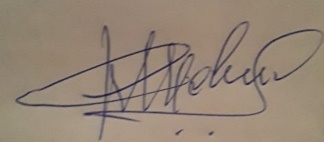 .